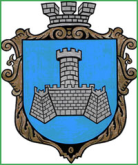 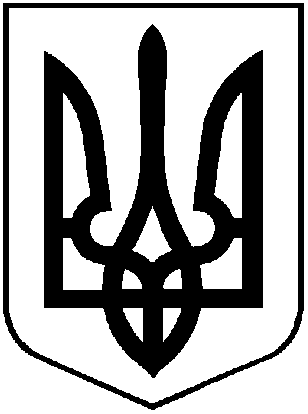 УКРАЇНАХМІЛЬНИЦЬКА МІСЬКА РАДАВІННИЦЬКОЇ ОБЛАСТІВиконавчий комітетР І Ш Е Н Н Я   від  03 лютого 2023 року                                                                           № 53Про розгляд клопотань юридичних та фізичних осіб з питань видалення деревонасаджень у населених пунктах  Хмільницької міськоїтериторіальної громадиРозглянувши клопотання юридичних та фізичних осіб з питань видалення деревонасаджень у населених пунктах Хмільницької міської територіальної громади, враховуючи матеріали комісії з питань визначення стану зелених насаджень в населених пунктах Хмільницької міської територіальної громади, а саме – акти обстеження зелених насаджень, що підлягають видаленню від 27.01.2023р., відповідно до Правил благоустрою території населених пунктів Хмільницької міської територіальної громади, затверджених рішенням 68 сесії міської ради 7 скликання від 16.12.2019 року №2401 (зі змінами), постанови Кабінету Міністрів України від 01 серпня 2006 року №1045 «Про затвердження Порядку видалення дерев, кущів, газонів і квітників у населених пунктах», наказу Міністерства будівництва, архітектури та житлово-комунального господарства України від 10 квітня 2006 року № 105 «Про затвердження Правил утримання зелених насаджень у населених пунктах України», наказу Міністерства регіонального розвитку, будівництва та житлово-комунального господарства України від 26.04.2019 р. №104 Про затвердження ДБН Б.2.2-12:2019 «Планування та забудова територій», рішення  виконавчого комітету Хмільницької міської ради № 29 від 19.01.2023 року  «Про затвердження в новому складі постійно діючої комісії з питань визначення стану зелених насаджень в населених пунктах Хмільницької міської  територіальної громади», керуючись ст.ст. 30, 59 Закону України «Про місцеве самоврядування в Україні», виконком Хмільницької міської  радиВ И Р І Ш И В :Надавачу послуги з озеленення територій та утримання зелених насаджень, який надає такі послуги відповідно до умов укладеного договору:1.1. Дозволити видалення одного дерева породи береза, що знаходиться на загальноміській території біля багатоквартирного будинку по вул. Ватутіна, 14 у м. Хмільнику, яке має незадовільний стан (аварійно-небезпечне);дозволити видалення одного дерева породи дуб, що знаходиться на загальноміській території біля багатоквартирного будинку по вул. Кутузова, 5 у м. Хмільнику, яке має незадовільний стан (аварійне, сухостійне);дозволити видалення одного дерева породи тополя, що знаходиться на загальноміській території біля домоволодіння по 1 пров. Вугринівському, 13 у м. Хмільнику, яке має незадовільний стан (аварійно-небезпечне, вкрите омелою).Надавачу послуги з озеленення територій та утримання зелених насаджень деревину від зрізаних  дерев, зазначених  в підпункті  1.1 пункту 1  цього рішення, передати КП «Хмільниккомунсервіс» для    оприбуткування через бухгалтерію, а гілки та непридатну деревину утилізувати, склавши відповідний акт.2.   ФОП Горобець Н.М.:(договір оренди землі від 27.11.2012 р.)2.1. Дозволити видалення одного дерева породи ялина, яке  має незадовільний  стан, (аварійне, всихаюче), що знаходиться  на орендованій території  по просп. Свободи, 16А.2.2 Зрізування дерев проводити в присутності працівника міської ради;2.3 ФОП Горобець Н.М. деревину від зрізаного дерева, зазначеного в підпункті 2.1 пункту 2 цього рішення  передати по акту  приймання-передачі КП «Хмільниккомунсервіс», гілки утилізувати склавши відповідний акт.3.    Управлінню освіти, молоді та спорту Хмільницької міської ради:  3.1.  Дозволити видалення одного дерева породи тополя, що знаходиться на території  Лелітського ЗДО Хмільницької міської ради по вул. Л. Українки, 25А в  с. Лелітка Хмільницького району, має незадовільний  стан (аварійне, сухостійне) та підлягає зрізуванню;- дозволити видалення одного дерева породи акація, що знаходиться на території  Лелітського ЗДО Хмільницької міської ради по вул. Л. Українки, 25А в  с. Лелітка Хмільницького району, має незадовільний  стан (аварійне, сухостійне) та підлягає зрізуванню;- дозволити видалення п’яти дерев породи береза, що знаходяться на території  Голодьківського ЗДО Хмільницької міської ради по вул. Миру, 5А в  с. Голодьки Хмільницького району, мають незадовільний  стан (аварійно-небезпечні) та підлягають зрізуванню;- провести формувальне обрізування восьми дерев породи липа, що знаходяться на території  Голодьківського ЗДО Хмільницької міської ради по вул. Миру, 5А в  с. Голодьки Хмільницького району, мають задовільний  стан. 3.2. Управлінню освіти, молоді та спорту Хмільницької міської ради (Віталій ОЛІХ) деревину від зрізаних дерев, зазначених в підпункті 3.1 пункту 3 цього рішення, оприбуткувати через  бухгалтерію, гілки та непридатну деревину утилізувати, склавши відповідний акт.3.3. Управлінню освіти, молоді та спорту Хмільницької міської ради (Віталій ОЛІХ) після видалення зазначеного в підпункті 3.1 пункту 3 цього рішення  дерев,   провести роботу щодо відновлення території новими саджанцями.4. Контроль за виконанням цього рішення покласти на заступника міського голови з питань діяльності виконавчих органів міської ради  Сергія РЕДЧИКА.    Міський голова                                                                    Микола ЮРЧИШИН